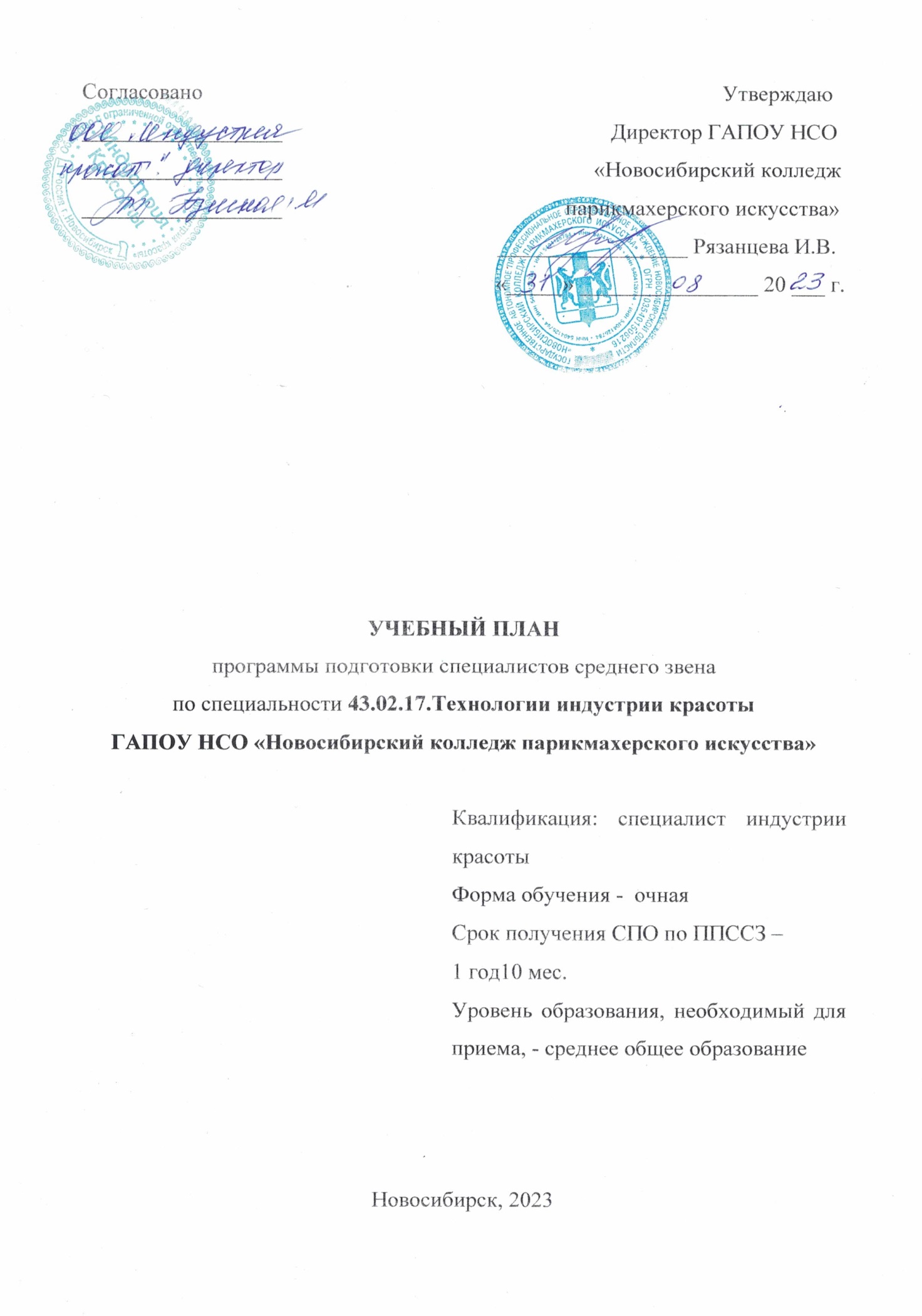 1. Сводные данные по бюджету времени (в неделях)2. Рабочий учебный план по программе подготовки специалистов среднего звена ФГОС СПО 43.02.17 «Технологии индустрии красоты» –  2023-2025 уч. гг. на базе среднего общего образованияПОЯСНИТЕЛЬНАЯ ЗАПИСКА 1. Нормативная база реализации основной образовательной программы ФГОС СПО 43.02.17 «Технологии индустрии красоты»Настоящий учебный план основной образовательной программы (далее – ООП) среднего профессионального образования государственного автономного профессионального образовательного учреждения Новосибирской области «Новосибирский колледж парикмахерского искусства» (далее – колледж) разработан на основе федерального государственного образовательного стандарта среднего профессионального образования (далее – ФГОС СПО) по специальности 43.02.17 Технологии индустрии красоты, утвержденного приказом Министерства просвещения Российской Федерации № 775 от 26 августа 2022 г., зарегистрированного Министерством юстиции (рег. № 70281 от ). 	Организация образовательного процесса осуществляется в соответствии с нормативными актами:Федеральный закон Российской Федерации от 29 декабря 2012 г. № 273-ФЗ «Об образовании в Российской Федерации» (ред. от 04.08.2023);Закон НСО от 05.07. 2013  № 361-ОЗ «О регулировании отношений в сфере образования в Новосибирской области» (ред. 27.04.2023);приказ Минпросвещения России от 24.08.2022 № 762 «Об утверждении Порядка организации и осуществления образовательной деятельности по образовательным программам среднего профессионального образования» (Зарегистрирован 21.09.2022 № 70167)  (ред. 20.12.2022);приказ Минпросвещения России от 08 ноября 2021 г. № 800 «Об утверждении Порядка проведения государственной итоговой аттестации по образовательным программам среднего профессионального образования» (зарегистрирован Минюстом РФ 7 декабря 2021 г., рег. № 66211) (в ред. от 19.01.2023); приказ Минобрнауки/Минпросвещения России от 5 августа 2020 г. № 885/390 «О практической подготовке обучающихся» (зарегистрирован Минюстом РФ 11 сентября 2020 г., рег. № 59778);приказ  Минпросвещения России от  14.10.2022  № 906 «Об утверждении Порядка заполнения, учета и выдачи дипломов о СПО и их дубликатов» (Зарегистрировано в Минюсте России 24.11.2022 г. № 71119)Санитарно-эпидемиологические требования к организациям воспитания и обучения, отдыха и оздоровления детей и молодежи СП 2.4.3648-20, утв. пост. Главного гос. сан. врача РФ от 28.09.2020 г. № 28;Устав  ГАПОУ  НСО «Новосибирский колледж парикмахерского искусства».Реализация учебного плана осуществляется с учетом требований:примерной основной образовательной программы среднего профессионального образования по специальности 43.02.17 Технологии индустрии красоты (утв. ФУМО в системе СПО по УГПС 43.00.00 Сервис и туризм, протокол от 19.12.2022 № 01; зарегистрирована в реестре ПОП СПО, Приказ ФГБОУ ДПО ИРПО № П-40 от 08.02.2023)), профессионального стандарта «Специалист по предоставлению визажных услуг» (утв. приказом Министерство труда и социальной защиты РФ от  22.12.2014 № 1080н). профессионального стандарта «Специалист по предоставлению бытовых косметических услуг» (утв. приказом Министерство труда и социальной защиты РФ от  22.12.2014 № 1069н). профессионального стандарта «Специалист по предоставлению маникюрных и педикюрных услуг» (утв. приказом Министерство труда и социальной защиты РФ от  25.12.2014 № 1126н). профессионального стандарта «Специалист по предоставлению парикмахерских услуг» (утв. приказом Министерство труда и социальной защиты РФ от  25.12.2014 № 1134н). локальных нормативных актов колледжа.2. Организация учебного процесса и режим занятий2.1. Нормы учебной нагрузки обучающихсяДата начала занятий – 1 сентября учебного года.Форма обучения – очная.Объем образовательной программы, реализуемой на базе среднего общего образования, составляет 2952 часа. Из них 2664 часа распределены на освоение учебных дисциплин и профессиональных модулей, 288 часов отведены на проведение промежуточной и итоговой аттестации (8 недель).В социально-гуманитарном, общепрофессиональном и профессиональном циклах (далее - учебные циклы) ООП выделен объем работы обучающихся в академических часах: теоретические  занятия, лабораторные и практические занятия, практики (в профессиональном цикле), в том числе часы, выделенные на курсовой проект, и часы самостоятельной работы обучающихся. На проведение учебных занятий во взаимодействии с преподавателем и практик при освоении учебных циклов образовательной программы в очной форме обучения в среднем по трем направленностям выделяется  2404 часа (+/- 2 часа в зависимости от направленности), что составляет 90 % от объема учебных циклов ООП (2664 часа).В течение недели общая продолжительность обязательного теоретического и практического обучения составляет 36 часов, включая занятия и практики во взаимодействии с преподавателем и самостоятельную работу обучающихся. Самостоятельная работа обучающихся общим объемом 260 часов (+/- 2ч. в зависимости от направленности) предусмотрена по всем направленностям во всех учебных циклах при изучении учебных дисциплин и междисциплинарных курсов (10 % от объема учебных циклов).Продолжительность учебной недели – шестидневная.Обучение по учебным дисциплинам (далее – УД) и междисциплинарным курсам (далее – МДК) составляет 62 недели, учебная и производственная практика – 12  недель, промежуточная и государственная итоговая аттестация – 8 недель.Продолжительность занятий - 45 мин., предусмотрена группировка парами с перерывом между уроками. В течение дня учебная нагрузка обучающихся составляет 6 часов. Предусмотрен перерыв для приема пищи 30 минут.2.2. Формы проведения текущего контроляТекущий контроль успеваемости  является обязательным и  проводится с целью проверки качества освоения образовательных программ в период между промежуточными аттестациями. Текущий контроль  регулярно осуществляется на протяжении семестра, характеризуется систематичностью и разнообразием форм и методов. Текущий контроль знаний и  умений может представлять собой: устный опрос (групповой или индивидуальный);проверку выполнения лабораторных и/или практических работ;наблюдение за деятельностью обучающегося во время учебно-производственного  процесса;проведение контрольных работ; тестирование (письменное или компьютерное); программированный контроль;экспертную оценку деятельности обучающихся на практических занятиях и во время практики; контроль самостоятельной работы обучающихся (в письменной или устной форме). 	Возможны и другие формы текущего контроля знаний, которые определяются преподавателями и  рассматриваются на заседаниях методических комиссий. 	Контрольные работы и другие формы текущего контроля успеваемости проводятся по итогам изучения отдельных разделов (тем) учебного материала за счет часов, отводимых на изучение раздела (темы).	Сроки и формы проведения текущего контроля успеваемости обучающихся рассматриваются на заседаниях методических комиссий. Форма отчетности при проведении текущего контроля успеваемости обучающихся определяется учебной частью.	Ответственными за организацию и своевременное проведение текущего контроля являются преподаватели учебных дисциплин и междисциплинарных курсов и председатели соответствующих методических комиссий. 2.3. Формы проведения промежуточной аттестацииПромежуточная аттестация проводится после завершения теоретических и практических курсов изучения учебных дисциплин, междисциплинарных курсов и/или профессиональных модулей в сроки, предусмотренные учебным планом, с целью определения соответствия знаний, умений и навыков обучающихся требованиям ФГОС СПО.Промежуточная аттестация проводится в форме экзамена (в том числе по профессиональному модулю), зачета или дифференцированного зачета. При освоении программ профессиональных модулей в последнем семестре изучения формой промежуточной аттестации по модулю является  экзамен по профессиональному модулю. При освоении программ междисциплинарных курсов формой промежуточной аттестации по МДК является дифференцированный зачет или экзамен (в конце промежуточного семестра или в последнем семестре).Порядок проведения и критерии оценки промежуточного контроля по учебной дисциплине, МДК, практике, профессиональному модулю разрабатываются преподавателем/мастером производственного обучения и утверждаются на заседании методической комиссии.Объем времени, отведенный на промежуточную аттестацию, составляет 1 неделю (36 часов) в течение учебного года, всего 2 недели или 72 часа. Промежуточная аттестация в форме экзамена проводится  в день, освобожденный от других форм учебной нагрузки. Промежуточная аттестация в форме зачета или дифференцированного зачета проводится за счет часов, отведенных на освоение соответствующего модуля или дисциплины. Количество экзаменов в учебном году в процессе промежуточной аттестации студентов не превышает 8, а количество зачетов и дифференцированных зачетов – 10.2.4. Порядок проведения практической подготовки (учебной и производственной практик)	Учебная практика проводится в учебно-производственных мастерских концентрированно в конце 2-го и 4-го семестров  после изучения соответствующих междисциплинарных курсов. По окончании учебной практики по каждому модулю предусмотрен дифференцированный зачет. 	Сводное количество учебной практики – 8 недель или 288 часов по каждой направленности ООП.	Производственная практика проводится на предприятиях г. Новосибирска или в учебно-производственных мастерских концентрированно  в конце 2-го и  4-го семестров после изучения междисциплинарных курсов и прохождения учебной практики по модулю. Сводное количество производственной практики – 4 недели или 144 часа по каждой направленности ООП.Аттестация по итогам производственной практики проводится с учетом (или на основании) результатов, подтвержденных документами соответствующих организаций. 2.5. Время и сроки проведения каникулСрок получения образования составляет на базе среднего общего образования 1 год 10 месяцев. Общая продолжительность каникул – 13 недельПродолжительность каникул составляет 2 недели в зимний период на 1 и 2 курсах, 9 недель в летний период после 1 курса.3. Формирование вариативной части ООПВ процессе реализации ООП обучающиеся осваивают следующие виды деятельности в соответствии с направленностью подготовки:предоставление визажных услуг; предоставление косметических услуг, предоставление маникюрных и педикюрных услуг; предоставление парикмахерских услуг. С целью формирования у обучающихся профессиональных компетенций по видам деятельности вариативная часть ООП направлена на углубление получаемых знаний и умений.Распределение вариативной части образовательной программы согласовывается с работодателями при разработке ООП.  828 часов вариативной части ООП распределены следующим образом.Для получения обучающимися дополнительных компетенций, умений и знаний, необходимых для обеспечения конкурентоспособности выпускника в соответствии с запросами регионального рынка труда введена вариативная общепрофессиональная учебная дисциплина История изобразительного искусства для всех трех направленностей в объеме 72 часа. Также введена вариативная общепрофессиональная учебная дисциплина Эстетика для двух направленностей: Направленность 1. Визаж и стилистика в объеме 62 часа; Направленность 2. Эстетическая косметология в объеме 70 часов.На 18 часов увеличен объем образовательной программы общепрофессиональной учебной дисциплины Анатомия и физиология человека для углубления подготовки за счет увеличения времени на изучение материала.6 часов распределены между учебными дисциплинами социально-гуманитарного  и общепрофессионального циклов (История России, Информационное обеспечение профессиональной деятельности, Санитария и гигиена в сфере услуг) с целью оптимизации распределения нагрузки в соответствии с календарным учебным графиком.Всего на увеличение объема социально-гуманитарного и общепрофессионального циклов отведено 168 часов для направленности 1 Визаж и стилистика, 166 часов для направленности 2 Эстетическая косметология и 96 часов для направленности 3 Парикмахерское искусство.Основное количество часов вариативной части распределено между междисциплинарными курсами профессионального цикла, в том числе разработаны вариативные междисциплинарные курсы с целью углубления теоретической и практической подготовки и освоения современных техник и технологий индустрии красоты.Направленность 1. Визаж и стилистика (670 часов вариативной части): Расширен МДК.01.02 Салонный и специфический макияж, художественное оформление лица и тела клиента – добавлены 160 часов.Добавлен вариативный МДК 03.01(в) Основы косметологии в объеме 102 часа.В рамках освоения профессионального модуля ПМ.05 Освоение видов работ по одной или нескольким профессиям рабочих, должностям служащих  добавлен вариативный МДК 05.01(в) Выполнение работ по профессии Гример-постижер в объеме 204 часа.В рамках освоения профессионального модуля ПМ.05 Освоение видов работ по одной или нескольким профессиям рабочих, должностям служащих  добавлен вариативный МДК 05.02(в) Выполнение работ по профессии Специалист по маникюру в объеме 204 часа.Направленность 2. Эстетическая косметология (662 часа вариативной части): Расширен МДК.02.01 Санитарно-гигиеническая подготовка зоны обслуживания для предоставления косметических услуг – добавлены 16 часов.Расширен МДК.02.02 Выполнение косметических услуг по уходу за кожей лица, шеи и зоны декольте – добавлены 294 часа.Расширен МДК.02.03 Выполнение косметических услуг по уходу за телом, эстетической коррекции тела клиента – добавлены 244 часа.Добавлен вариативный МДК 03.03(в) Выполнение услуг по моделированию и дизайну ногтей в объеме 108 часов.Направленность 3. Парикмахерское искусство (732 часа вариативной части): Расширен МДК.04.01 Выполнение классических и современных, коммерческих стрижек волос  – добавлены 36 часов.Расширен МДК.04.03 Выполнение простых и сложных видов окрашивания волос  – добавлены 16 часов.Расширен МДК.04.04 Выполнение классических и современных, коммерческих укладок и причесок на волосах различной длины   – добавлены 42 часа.Расширен МДК.04.05 Моделирование причесок различного назначения с применением украшений и постижёрных изделий  – добавлены 44 часа.Добавлен вариативный МДК 04.06(в) Изготовление постижерных изделий в объеме 84 часа.В рамках освоения профессионального модуля ПМ.05 Освоение видов работ по одной или нескольким профессиям рабочих, должностям служащих  добавлен вариативный МДК 05.03(в) Выполнение работ по профессии Парикмахер в объеме 510 часов.4. Адаптационные учебные дисциплиныПри формировании образовательной программы предусмотрено включение адаптационных дисциплин, обеспечивающих коррекцию нарушений развития и социальную адаптацию обучающихся инвалидов и лиц с ограниченными возможностями здоровья. В случае поступления таких обучающихся создаются специальные условия для получения образования, включая разработку адаптированной образовательной программы (далее – АОП) по специальности 43.02.17 «Технологии индустрии красоты» и индивидуального учебного плана. АОП включает адаптационный учебный цикл, сформированный за счет вариативной части ООП. Вместо учебной дисциплины  ОПв.07 История изобразительного искусства обучающиеся инвалиды и лица с ограниченными возможностями здоровья изучают адаптационную дисциплину АД.01 Социальная адаптация и основы социально-правовых знаний в объеме 72 часов. Введение этой дисциплины нацелено на обеспечение достижения обучающимися инвалидами и обучающимися с ограниченными возможностями здоровья результатов, установленных соответствующим ФГОС СПО – развитие у обучающихся личностных качеств, способствующих добросовестному исполнению своих профессиональных обязанностей, а также формирование общих и профессиональных компетенций в соответствии с требованиями ФГОС СПО по данному направлению подготовки, в частности способности к интеллектуальному, культурному, нравственному, физическому и профессиональному саморазвитию и самосовершенствованию, способности понимать социальную значимость своей будущей профессии, высокой мотивации к профессиональной деятельности.5. Порядок государственной итоговой аттестации обучающихсяГосударственная итоговая аттестация выпускников ГАПОУ НСО «Новосибирский колледж парикмахерского искусства» является обязательной, проводится по завершении курса обучения и заключается в определении соответствия уровня подготовки выпускников требованиям ФГОС СПО с последующей выдачей документа государственного образца об уровне образования и квалификации.Государственная итоговая аттестация выпускников включает в себя:- выполнение заданий демонстрационного экзамена в соответствии с профессиональными стандартами в зависимости от направленности обучения по компетенциям «Визаж и стилистика», «Эстетическая косметология», «Парикмахерское искусство»;- подготовку выпускной квалификационной работы (дипломного проекта) по специальности;- защиту выпускной квалификационной работы (дипломного проекта), выполненной выпускником по теме, соответствующей содержанию одного или нескольких профессиональных модулей (междисциплинарных курсов) и определяемой колледжем.Для проведения государственной итоговой аттестации создается государственная экзаменационная комиссия, из представителей общественных организаций, педагогических работников и мастеров производственного обучения аттестуемой группы выпускников, а также специалистов объединений, предприятий, организаций и учреждений - заказчиков кадров рабочих и специалистов. Состав государственной экзаменационной комиссии утверждается приказом директора колледжа. Конкретный перечень экзаменов и работ, входящих в состав государственной итоговой аттестации выпускников в рамках ООП, порядок, форма и сроки проведения государственной итоговой аттестации  определяются Положением о ГИА, утвержденным директором колледжа.КурсыОбучение по дисциплинам и междисциплинарным курсамПрактическая подготовкаПрактическая подготовкаПромежуточная аттестацияГосударственная итоговая аттестацияКаникулыВсегоКурсыОбучение по дисциплинам и междисциплинарным курсамУчебная практикаПроизводственная практикаПромежуточная аттестацияГосударственная итоговая аттестацияКаникулыВсего12346789I курс34421-1152II курс284216243Всего6284261395ИндексНаименование циклов, дисциплин, ПМ, МДК, практикНаименование циклов, дисциплин, ПМ, МДК, практикНаименование циклов, дисциплин, ПМ, МДК, практикВсегоВ т.ч. в форме практич. подготовкиОбъем образовательной программы в академических часахОбъем образовательной программы в академических часахОбъем образовательной программы в академических часахОбъем образовательной программы в академических часахОбъем образовательной программы в академических часахРаспред.обяз.нагрузки по курсам и семестрам Распред.обяз.нагрузки по курсам и семестрам Распред.обяз.нагрузки по курсам и семестрам Распред.обяз.нагрузки по курсам и семестрам Промежаттест.ПА, ГИАПА, ГИАПА, ГИАПА, ГИАПА, ГИАПА, ГИАПА, ГИАПА, ГИАИндексНаименование циклов, дисциплин, ПМ, МДК, практикНаименование циклов, дисциплин, ПМ, МДК, практикНаименование циклов, дисциплин, ПМ, МДК, практикВсегоВ т.ч. в форме практич. подготовкиТеоретич. занятийЛаб. и практ. занятияПрактикиВ том числеВ том числеРаспред.обяз.нагрузки по курсам и семестрам Распред.обяз.нагрузки по курсам и семестрам Распред.обяз.нагрузки по курсам и семестрам Распред.обяз.нагрузки по курсам и семестрам Промежаттест.ПА, ГИАПА, ГИАПА, ГИАПА, ГИАПА, ГИАПА, ГИАПА, ГИАПА, ГИАИндексНаименование циклов, дисциплин, ПМ, МДК, практикНаименование циклов, дисциплин, ПМ, МДК, практикНаименование циклов, дисциплин, ПМ, МДК, практикВсегоВ т.ч. в форме практич. подготовкиТеоретич. занятийЛаб. и практ. занятияПрактикиКурсовая работа (проект)Самост. раб.1 сем.17нед.2 сем.17нед.3 сем.17нед.4 сем.11нед.Промежаттест.ПА, ГИАПА, ГИАПА, ГИАПА, ГИАПА, ГИАПА, ГИАПА, ГИАПА, ГИА1222345678910111213141515161616171718СГ.00Социально-гуманитарный цикл Социально-гуманитарный цикл Социально-гуманитарный цикл 383102892940046136121685881/2/11/2/11/2/11/2/11/2/11/2/11/2/11/2/1СГ.01История РоссииИстория РоссииИстория России51031200063417008ЭЭЭЭСГ.02Иностранный язык в профессиональной деятельности Иностранный язык в профессиональной деятельности Иностранный язык в профессиональной деятельности 1346614120001634363430дзСГ.03Безопасность жизнедеятельностиБезопасность жизнедеятельностиБезопасность жизнедеятельности6804028008343400дздздздзСГ.04Физическая культураФизическая культураФизическая культура130364126001634343428зОП. 00Общепрофессиональный  цикл Общепрофессиональный  цикл Общепрофессиональный  цикл 495162244251005817018510238243/6/03/6/03/6/03/6/03/6/03/6/03/6/03/6/0ОП. 01Информационное обеспечение профессиональной деятельностиИнформационное обеспечение профессиональной деятельностиИнформационное обеспечение профессиональной деятельности10130188300123434330дздзОП. 02Анатомия и физиология человекаАнатомия и физиология человекаАнатомия и физиология человека5042800605000дздздздзОП. 03Санитария и гигиена в сфере услугСанитария и гигиена в сфере услугСанитария и гигиена в сфере услуг3432200434000дзОП. 04Рисунок и живописьРисунок и живописьРисунок и живопись1006689200126832008дзЭЭЭЭОП. 05Организация и ведение коммерческой деятельности специалиста индустрии красотыОрганизация и ведение коммерческой деятельности специалиста индустрии красотыОрганизация и ведение коммерческой деятельности специалиста индустрии красоты8626602600100513508ЭЭОП. 06Деловые и профессиональные коммуникацииДеловые и профессиональные коммуникацииДеловые и профессиональные коммуникации521636160063418008дзЭЭЭЭОПв.07/АД.01История изобразительного искусства / Социальная адаптация и основы соци-ально-правовых знанийИстория изобразительного искусства / Социальная адаптация и основы соци-ально-правовых знанийНапр.1, Напр.2722448248003438дзОПв.07/АД.01История изобразительного искусства / Социальная адаптация и основы соци-ально-правовых знанийИстория изобразительного искусства / Социальная адаптация и основы соци-ально-правовых знанийНапр.3*7224482480046*26*дзНаправленность 1. Визаж и стилистикаНаправленность 1. Визаж и стилистикаНаправленность 1. Визаж и стилистика1786107471264243230158(+104)30630644230040ОП. 00Общепрофессиональный  цикл Общепрофессиональный  цикл Общепрофессиональный  цикл 62062080026360/1/00/1/00/1/00/1/00/1/00/1/00/1/00/1/0ОПв.08ЭстетикаЭстетикаЭстетика6206208002636дзП.00Профессиональный циклПрофессиональный циклПрофессиональный цикл17241074650642432301503063064162645/8/05/8/05/8/05/8/05/8/05/8/05/8/05/8/0ПМ. 01Предоставление визажных услугПредоставление визажных услугПредоставление визажных услуг1100654446438216301021021024162648ЭЭМДК.01.01Дизайн бровей и ресницДизайн бровей и ресницДизайн бровей и ресниц1587286721801025608дздзЭМДК.01.02Салонный и специфический макияж, художественное оформление лица и тела клиентаСалонный и специфический макияж, художественное оформление лица и тела клиентаСалонный и специфический макияж, художественное оформление лица и тела клиента6243123123123072003602648дзЭЭМДК.01.03 (в)Основы косметологииОсновы косметологииОсновы косметологии102544854121020008ЭЭЭУП. 01Учебная практикаУчебная практикаУчебная практика144144144дздзПП. 01Производственная практика Производственная практика Производственная практика 727272дздзПМ.05.Н.1Освоение видов работ по одной или нескольким профессиям рабочих, должностям служащихОсвоение видов работ по одной или нескольким профессиям рабочих, должностям служащихОсвоение видов работ по одной или нескольким профессиям рабочих, должностям служащих62442020420421648204204008ЭЭМДК 05.01(в)Выполнение работ по профессии Гример-постижерВыполнение работ по профессии Гример-постижерВыполнение работ по профессии Гример-постижер2041021021022410210200дздзМДК 05.02(в)Выполнение работ по профессии Специалист по маникюру.Выполнение работ по профессии Специалист по маникюру.Выполнение работ по профессии Специалист по маникюру.2041021021022410210200дздзУП.05Учебная практикаУчебная практикаУчебная практика144144144дздзПП 05Производственная практикаПроизводственная практикаПроизводственная практика727272дздзПАЭ – 9Количествопо семестрамКоличествопо семестрам11144222ПАдз – 17Количествопо семестрамКоличествопо семестрам33377255ПАз – 1Количествопо семестрамКоличествопо семестрам------11Направленность 2. Эстетическая косметологияНаправленность 2. Эстетическая косметологияНаправленность 2. Эстетическая косметология1786110668067443230156(+104)30630644230040ОП. 00Общепрофессиональный  цикл Общепрофессиональный  цикл Общепрофессиональный  цикл 70070080034360/1/00/1/00/1/00/1/00/1/00/1/00/1/00/1/0ОПв.08ЭстетикаЭстетикаЭстетика7007008003436дзП.00Профессиональный циклПрофессиональный циклПрофессиональный цикл17161106610674432301483063064082646/9/06/9/06/9/06/9/06/9/06/9/06/9/06/9/0ПМ 02Предоставление косметических услугПредоставление косметических услугПредоставление косметических услуг1176660516444216301121861024082646ЭМДК.02.01Санитарно-гигиеническая подготовка зоны обслуживания для предоставления косметических услугСанитарно-гигиеническая подготовка зоны обслуживания для предоставления косметических услугСанитарно-гигиеническая подготовка зоны обслуживания для предоставления косметических услуг8408408840006ЭЭЭМДК.02.02Выполнение косметических услуг по уходу за кожей лица, шеи и зоны декольтеВыполнение косметических услуг по уходу за кожей лица, шеи и зоны декольтеВыполнение косметических услуг по уходу за кожей лица, шеи и зоны декольте4742402342403056102102204666дздзЭМДК.02.03Выполнение косметических услуг по уходу за телом, эстетической коррекции тела клиентаВыполнение косметических услуг по уходу за телом, эстетической коррекции тела клиентаВыполнение косметических услуг по уходу за телом, эстетической коррекции тела клиента40220419820448002041988дздзЭУП. 02Учебная практикаУчебная практикаУчебная практика144144144дзПП. 02Производственная практика Производственная практика Производственная практика 727272дзПМ.03Предоставление маникюрных и педикюрных услугПредоставление маникюрных и педикюрных услугПредоставление маникюрных и педикюрных услуг4323389423010836120204008ЭЭМДК.03.01Выполнение маникюрных услугВыполнение маникюрных услугВыполнение маникюрных услуг120863486014120000дздздзМДК.03.02Выполнение педикюрных услугВыполнение педикюрных услугВыполнение педикюрных услуг9672247201009600дздзМДК.03.03(в)Выполнение услуг по моделированию и дизайну ногтейВыполнение услуг по моделированию и дизайну ногтейВыполнение услуг по моделированию и дизайну ногтей108723672012010800дздзУП. 03Учебная практикаУчебная практикаУчебная практика727272дз кдз кПП. 03Производственная практикаПроизводственная практикаПроизводственная практика363636дз кдз кПМ.05.Н.2Выполнение работ по одной или нескольким профессиям рабочих, должностям служащихВыполнение работ по одной или нескольким профессиям рабочих, должностям служащихВыполнение работ по одной или нескольким профессиям рабочих, должностям служащих1081081086ЭЭВыполнение работ по профессиям Специалист по маникюру, Специалист по педикюруВыполнение работ по профессиям Специалист по маникюру, Специалист по педикюруВыполнение работ по профессиям Специалист по маникюру, Специалист по педикюруУП.05Учебная практикаУчебная практикаУчебная практика727272(дз к)(дз к)ПП 05Производственная практикаПроизводственная практикаПроизводственная практика363636(дз к)(дз к)ПАЭ – 10Количествопо семестрамКоличествопо семестрам11155113ПАдз – 18Количествопо семестрамКоличествопо семестрам44466335ПАз – 1Количествопо семестрамКоличествопо семестрам-------1Направленность 3. Парикмахерское искусствоНаправленность 3. Парикмахерское искусствоНаправленность 3. Парикмахерское искусство1786114964670843230154(+104)306306430* (-12)312*(+12)40П.00Профессиональный циклПрофессиональный циклПрофессиональный цикл17861140646708432301543063064303126/7/06/7/06/7/06/7/06/7/06/7/06/7/06/7/0ПМ.04Предоставление парикмахерских услуг Предоставление парикмахерских услуг Предоставление парикмахерских услуг 10606663944450216309401024303126ЭЭМДК. 04.01Выполнение классических и современных, коммерческих стрижек волосВыполнение классических и современных, коммерческих стрижек волосВыполнение классических и современных, коммерческих стрижек волос216108108108240021606ЭЭМДК. 04.02Выполнение химического воздействия на волосыВыполнение химического воздействия на волосыВыполнение химического воздействия на волосы60402040600600дздзМДК. 04.03Выполнение простых и сложных видов окрашивания волосВыполнение простых и сложных видов окрашивания волосВыполнение простых и сложных видов окрашивания волос21612096120240002166ЭМДК. 04.04Выполнение классических и современных, коммерческих укладок и причесок на волосах различной длиныВыполнение классических и современных, коммерческих укладок и причесок на волосах различной длиныВыполнение классических и современных, коммерческих укладок и причесок на волосах различной длины102544854120102006ЭЭМДК. 04.05Моделирование причесок различного назначения с применением украшений и постижёрных изделийМоделирование причесок различного назначения с применением украшений и постижёрных изделийМоделирование причесок различного назначения с применением украшений и постижёрных изделий16686808630200070968ЭМДК. 04.06(в)Изготовление постижерных изделийИзготовление постижерных изделийИзготовление постижерных изделий84424242800840дздзУП. 04Учебная практикаУчебная практикаУчебная практика144144144дзПП. 04Производственная практика Производственная практика Производственная практика 727272дзПМ.05Н.3Выполнение работ по одной или нескольким профессиям рабочих, должностям служащихВыполнение работ по одной или нескольким профессиям рабочих, должностям служащихВыполнение работ по одной или нескольким профессиям рабочих, должностям служащих72647425225821660306204008ЭЭМДК 05.03а(в)Выполнение работ по профессии ПарикмахерВыполнение работ по профессии ПарикмахерВыполнение работ по профессии Парикмахер5102582522586030620400дздзУП.05Учебная практикаУчебная практикаУчебная практика144144144дздзПП 05Производственная практика Производственная практика Производственная практика 727272дздзПАЭ – 10Количествопо семестрамКоличествопо семестрам---55332ПАдз – 15Количествопо семестрамКоличествопо семестрам33355334ПАз – 1Количествопо семестрамКоличествопо семестрам-------1ПАПромежуточная аттестацияПромежуточная аттестацияПромежуточная аттестация7272ГИА.00Государственная итоговая аттестацияГосударственная итоговая аттестацияГосударственная итоговая аттестация21636216Итого:295243230260+/-261261261272